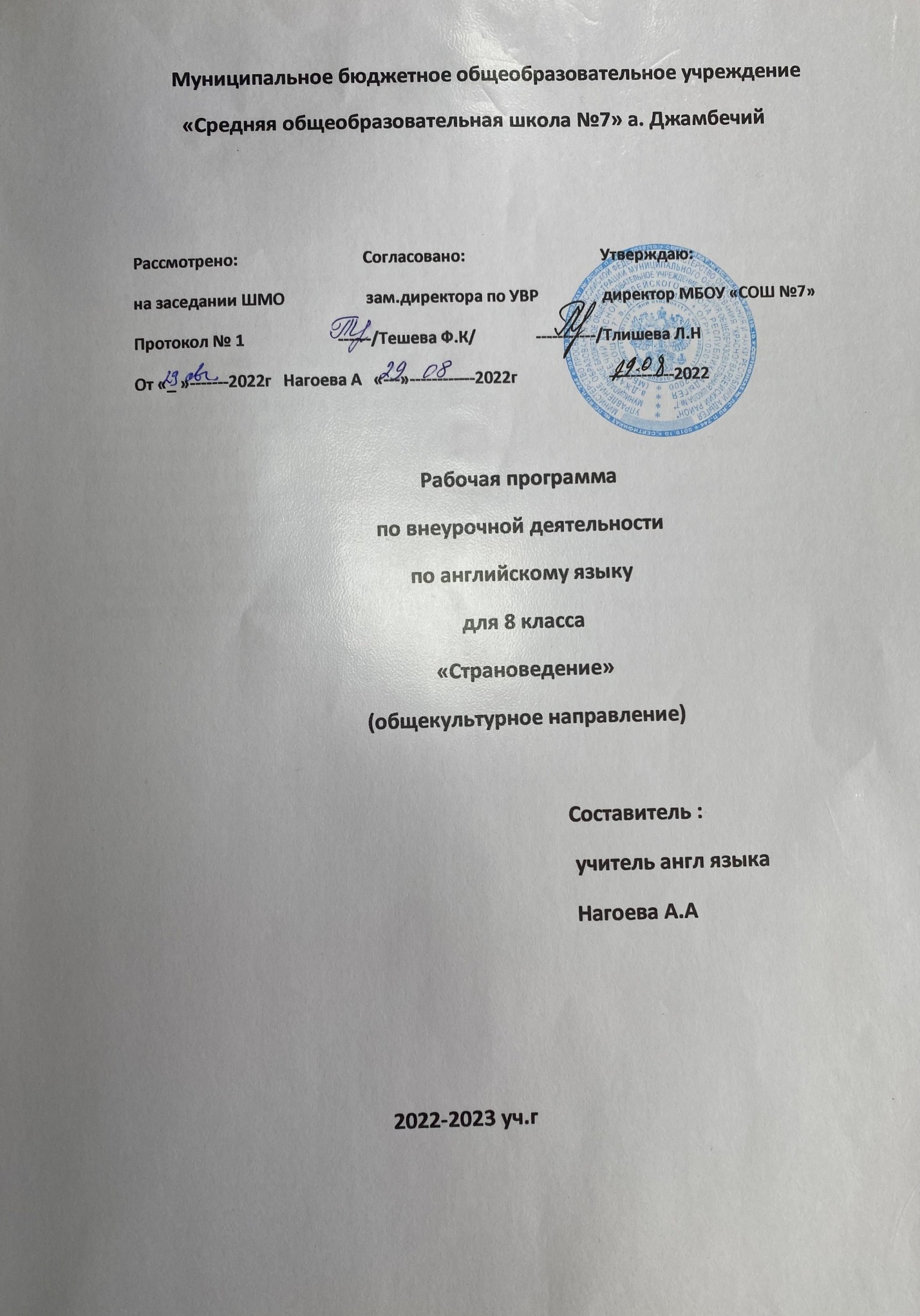 Пояснительная запискаПрограмма внеурочной деятельности по английскому языку «Страноведение» составлена в соответствии с требованиями Федерального Государственного Образовательного Стандарта основного общего образования и «Методического конструктора (авторы Д.В.Григорьев, к.п.н., Степанов, к.п Создание данной программы было обусловлено усилением роли иностранного языка как дисциплины, позволяющей обучаемым успешно включаться в трудовые отношения в будущем. Программа призвана способствовать внедрению и распространению инновационного опыта обучения и воспитания учащихся в области изучения иноязычной культуры и иностранных языков. Занятия будут способствовать осознанию многомерности культуры мира с живой культурной традицией своей страны.Новизна программы заключается в приобретении навыков работы на компьютере, использовании информационных технологий на занятиях: компьютерное тестирование, создание презентаций, слайд-шоу, организация и проведение внеклассных мероприятий на английском языке, активная работа с аудио и видеоматериалами. Спецификой данной программы является её ярко выраженный межпредметный характер. 1. Предполагаемые результаты реализации программыПо окончании реализации программы происходит формирование у учащихся социокультурной адаптации и развитие толерантности.К концу курса учащиеся будут:знать/понимать:особенности культуры и общественно-экономических отношений отдельной страны;особенности образа жизни и манеры общения представителей англоговорящих стран.уметь:вести обсуждение, выражать собственное мнение и обосновывать его;читать текстовые материалы, связанные с изучаемой тематикой;научно излагать материал в письменном виде согласно поставленной проблеме;выполнять проектную работу (доклад, реферат, презентацию);самостоятельно подготовить устное сообщение и выступить с ним;сравнивать, оценивать, анализировать полученные факты и делать выводы.использовать приобретенные знания и умения в практической деятельности и повседневной жизни:2. Содержание программыИсходя из поставленных целей и задач и ориентируясь на конечный результат обучения, в содержание обучения страноведению включаются следующие компоненты:– лингвострановедческий: знание, понимание реалий, слов, обозначающих предметы национальной культуры, и умение их употреблять, знание страноведческих тем, связанных с общими знаниями об англоговорящих странах, текстовый материал;– общеучебный компонент: учебно-организационные, учебно-интеллектуальные и учебно-коммуникативные умения.Таким образом, в содержание программы входят темы по географическому положению, истории, культуре англоговорящих стран, сведения об образе жизни, традициях и обычаях, особенности речевого и неречевого поведения жителей англоговорящих стран, социокультурные различия, лингвострановедение.А так же содержание страноведческого курса позволяет:– учащимся выявить свои способности в изучаемой области знаний и подготовить себя к осознанному выбору профессии в соответствии с концепцией профильного обучения.– учителю использовать межпредметные связи (английский язык-география, английский язык-история, английский язык– информатика, английский язык-литература, английский язык– МХК ) и поможет учащимся приобрести целостную картину окружающего мира, ликвидировать односторонность и примитивность мышления, неумение сравнивать, анализировать, обобщать, переносить полученные знания и опыт на решение новых задач.В связи с тем, что основной задачей данного курса является коммуникативная направленность, каждое занятие строится на использовании разнообразных видов учебно – познавательной деятельности, самостоятельности. При организации занятий целесообразно использовать интерактивную методику работы (создавать ситуации, в которых каждый ученик сможет выполнить индивидуальную работу и принять участие в работе группы), осуществлять личностно-деятельностный и субъект-субъектный подход (равноправное взаимодействие учащегося и учителя). Ведущее место в обучении отводится методам поискового и исследовательского характера, которые стимулируют познавательную активность учащихся.Тематический план. КАЛЕНДАРНО-ТЕМАТИЧЕСКОЕ ПЛАНИРОВАНИЕ КлассНазвание темыВсего часовЛексико-грамматическое содержание программы7классАнгло-говорящие страны (США, Канада, Австралия)35Конкурсы, изучение песен, подготовка и проведение праздников. Защита проекта «Знаменитые столицы Соединённого королевства». Языковой материал. Лексические единицы по теме «Страноведение». Описание внешности человека, их действий. Спорт. Игры Описание дома\ квартиры. Покупки в магазине. Путешествие. Отношение англичан к истории и историческим личностям. О языке как средстве выражения своего отношения к истории. Фразовые глаголы (take). Образование и употребление причастий настоящего и прошедшего времени (Participle I, Participle II). Настоящее простое и продолженное, настоящее прошедшее (практикум).7класс1.Добро пожаловать в Соединенное Королевство Великобритании.8Конкурсы, изучение песен, подготовка и проведение праздников. Защита проекта «Знаменитые столицы Соединённого королевства». Языковой материал. Лексические единицы по теме «Страноведение». Описание внешности человека, их действий. Спорт. Игры Описание дома\ квартиры. Покупки в магазине. Путешествие. Отношение англичан к истории и историческим личностям. О языке как средстве выражения своего отношения к истории. Фразовые глаголы (take). Образование и употребление причастий настоящего и прошедшего времени (Participle I, Participle II). Настоящее простое и продолженное, настоящее прошедшее (практикум).7класс2. Достопримечательности США.6Конкурсы, изучение песен, подготовка и проведение праздников. Защита проекта «Знаменитые столицы Соединённого королевства». Языковой материал. Лексические единицы по теме «Страноведение». Описание внешности человека, их действий. Спорт. Игры Описание дома\ квартиры. Покупки в магазине. Путешествие. Отношение англичан к истории и историческим личностям. О языке как средстве выражения своего отношения к истории. Фразовые глаголы (take). Образование и употребление причастий настоящего и прошедшего времени (Participle I, Participle II). Настоящее простое и продолженное, настоящее прошедшее (практикум).7класс3. Канада. Нравы и обычаи страны.6Конкурсы, изучение песен, подготовка и проведение праздников. Защита проекта «Знаменитые столицы Соединённого королевства». Языковой материал. Лексические единицы по теме «Страноведение». Описание внешности человека, их действий. Спорт. Игры Описание дома\ квартиры. Покупки в магазине. Путешествие. Отношение англичан к истории и историческим личностям. О языке как средстве выражения своего отношения к истории. Фразовые глаголы (take). Образование и употребление причастий настоящего и прошедшего времени (Participle I, Participle II). Настоящее простое и продолженное, настоящее прошедшее (практикум).7класс4. Австралия. История.6Конкурсы, изучение песен, подготовка и проведение праздников. Защита проекта «Знаменитые столицы Соединённого королевства». Языковой материал. Лексические единицы по теме «Страноведение». Описание внешности человека, их действий. Спорт. Игры Описание дома\ квартиры. Покупки в магазине. Путешествие. Отношение англичан к истории и историческим личностям. О языке как средстве выражения своего отношения к истории. Фразовые глаголы (take). Образование и употребление причастий настоящего и прошедшего времени (Participle I, Participle II). Настоящее простое и продолженное, настоящее прошедшее (практикум).7класс5. Новая Зеландия. На краю света.2Конкурсы, изучение песен, подготовка и проведение праздников. Защита проекта «Знаменитые столицы Соединённого королевства». Языковой материал. Лексические единицы по теме «Страноведение». Описание внешности человека, их действий. Спорт. Игры Описание дома\ квартиры. Покупки в магазине. Путешествие. Отношение англичан к истории и историческим личностям. О языке как средстве выражения своего отношения к истории. Фразовые глаголы (take). Образование и употребление причастий настоящего и прошедшего времени (Participle I, Participle II). Настоящее простое и продолженное, настоящее прошедшее (практикум).7класс6. Интересные люди всего мира.7Конкурсы, изучение песен, подготовка и проведение праздников. Защита проекта «Знаменитые столицы Соединённого королевства». Языковой материал. Лексические единицы по теме «Страноведение». Описание внешности человека, их действий. Спорт. Игры Описание дома\ квартиры. Покупки в магазине. Путешествие. Отношение англичан к истории и историческим личностям. О языке как средстве выражения своего отношения к истории. Фразовые глаголы (take). Образование и употребление причастий настоящего и прошедшего времени (Participle I, Participle II). Настоящее простое и продолженное, настоящее прошедшее (практикум).Итого:35№  п\ пТЕМА Кол-во часовДата Дата Лексико-грамматическое содержание программы№  п\ пТЕМА Кол-во часовПланФактЛексико-грамматическое содержание программы1.Добро пожаловать в Соединенное Королевство Великобритании. (8 часов)1.Добро пожаловать в Соединенное Королевство Великобритании. (8 часов)1.Добро пожаловать в Соединенное Королевство Великобритании. (8 часов)1.Добро пожаловать в Соединенное Королевство Великобритании. (8 часов)1.Добро пожаловать в Соединенное Королевство Великобритании. (8 часов)1.Добро пожаловать в Соединенное Королевство Великобритании. (8 часов)1Соединенное Королевство Великобритании и Северной Ирландии1Словообразование. Лексико-грамматическое содержание программы Развитие умения поискового чтения. Просмотр видеоролика. Грамматический материал: тренировочные упражнения.2Столица Великобритании – Лондон. Его достопримечательности1Свободная работа в группах ,составление презентации. Умение воспринимать английскую речь на слух, строить высказывание по образцу. Грамматический материал: тренировочные упражнения.3Стоунхендж. Осколки Вечности1Просмотр видеоролика. Ознакомительное и поисковое чтение текстов по теме. Беседа по прочитанному. Читать и понимать прочитанное, выделять главное из текстауметь передавать содержание в сжатом, выборочном или развёрнутом видеработать со словарём и составлять  план пересказа4Замки Великобритании.1Вопросо-ответные упражнения, интервью. Просмотр видеоролика.5Виндзорский замок.1Составление электронного письма другу. Умение воспринимать английскую речь на слух, строить высказывание по образцу6Британский музей 1Оформлять свои мысли в устной и письменной речи с учетом учебных речевых ситуаций; Просмотр видеоролика.7Традиционные праздники и фестивали в Великобритании1Грамматический материал: тренировочные упражнения. Просмотр видеоролика.8Экскурсия по Великобритании.1Конкурс презентаций. Свободная работа в группах ,составление презентации2. Достопримечательности США.  (6 часов)2. Достопримечательности США.  (6 часов)2. Достопримечательности США.  (6 часов)2. Достопримечательности США.  (6 часов)2. Достопримечательности США.  (6 часов)2. Достопримечательности США.  (6 часов)9Соединенные Штаты Америки.1Географическое положение, флаг, герб, гимн, карта. Обзорное чтение текстов, поисковое чтение. Толерантное отношение к другой культуре, уважение к представителям другой нации10Президенты Америки.1Грамматический материал: тренировочные упражнения. Просмотр видеоролика.11Штаты Америки.1Отстаивать свою точку зрения, соблюдая правила речевого этикета; -аргументировать свою точку зрения с помощью фактов и дополнительных сведений.Просмотр видеоролика.12Столица США – Вашингтон. Его достопримечательности.1Обогащение словарного запаса, понимание иноязычной речи страноведческого направленияориентироваться в потоке информации и анализировать. Просмотр видеоролика13Нью-Йорк и его достопримечательности1Грамматический материал: тренировочные упражнения. Вопросо-ответные упражнения, интервью.14Конкурс рисунков на лучшую достопримечательность Вашингтона или Нью-Йорка.1Читать и понимать прочитанное, выделять главное из текстауметь передавать содержание в сжатом, выборочном или развёрнутом видеработать со словарём и составлять  план пересказа3. Канада. Нравы и обычаи страны.  (6 часов)3. Канада. Нравы и обычаи страны.  (6 часов)3. Канада. Нравы и обычаи страны.  (6 часов)3. Канада. Нравы и обычаи страны.  (6 часов)3. Канада. Нравы и обычаи страны.  (6 часов)3. Канада. Нравы и обычаи страны.  (6 часов)15Откройте для себя Канаду.1Грамматический материал: тренировочные упражнения. Толерантное отношение к другой культуре, уважение к представителям другой нации. Географическое положение, флаг, герб, гимн,16Оттава – столица Канады. Ее достопримечательности. Другие города Канады.1Обогащение словарного запаса, понимание иноязычной речи страноведческого направленияориентироваться в потоке информации и анализировать17Скалистые горы Канады.1Грамматический материал: тренировочные упражнения. Просмотр видеоролика18Национальный парк Банф.1Читать и понимать прочитанное, выделять главное из текстауметь передавать содержание в сжатом, выборочном или развёрнутом видеработать со словарём и составлять  план пересказа. Просмотр видеоролика19Ниагарский водопад.1Умение выражать свое отношение к высказываемому. Просмотр видеоролика20Конкурс презентаций о Канаде.1Грамматический материал: тренировочные упражнения. Отстаивать свою точку зрения, соблюдая правила речевого этикета; -аргументировать свою точку зрения с помощью фактов и дополнительных сведений4. Австралия. История.  (6 часов)4. Австралия. История.  (6 часов)4. Австралия. История.  (6 часов)4. Австралия. История.  (6 часов)4. Австралия. История.  (6 часов)4. Австралия. История.  (6 часов)21Австралия. История.  1Толерантное отношение к другой культуре, уважение к представителям другой нации. Географическое положение, флаг, герб, гимн,22Австралийские аборигены.1Грамматический материал: тренировочные упражнения. Умение выражать свое отношение к высказываемому. Просмотр видеоролика23Большой Барьерный риф.1Обогащение словарного запаса, понимание иноязычной речи страноведческого направленияориентироваться в потоке информации и анализировать. Просмотр видеоролика24Интересные факты о животных Австралии1Просмотр видеоролика. Обучение навыкам монологической речи по теме.25Растительный мир Австралии.1Грамматический материал: тренировочные упражнения. Обучение навыкам монологической речи по теме.26Конкурс презентаций об Австралии.1Обогащение словарного запаса, понимание иноязычной речи страноведческого направленияориентироваться в потоке информации и анализировать.5.  Новая Зеландия. На краю света.  (2 часа)5.  Новая Зеландия. На краю света.  (2 часа)5.  Новая Зеландия. На краю света.  (2 часа)5.  Новая Зеландия. На краю света.  (2 часа)5.  Новая Зеландия. На краю света.  (2 часа)5.  Новая Зеландия. На краю света.  (2 часа)27Страна маори.1Грамматический материал: тренировочные упражнения. Умение выражать свое отношение к высказываемому. Географическое положение, флаг, герб, гимн. Просмотр видеоролика28Экстремальный туризм1Читать и понимать прочитанное, выделять главное из текста уметь передавать содержание в сжатом, выборочном или развёрнутом видеработать со словарём и составлять  план пересказа. Просмотр видеоролика6. Интересные люди всего мира. (7 часов)6. Интересные люди всего мира. (7 часов)6. Интересные люди всего мира. (7 часов)6. Интересные люди всего мира. (7 часов)6. Интересные люди всего мира. (7 часов)6. Интересные люди всего мира. (7 часов)29Жизнь сверстников в англоязычных странах.2Составление электронного письма другу. Обогащение словарного запаса, понимание иноязычной речи страноведческого направленияориентироваться в потоке информации и анализировать30Знаменитые писатели Великобритании  и России.1Грамматический материал: тренировочные упражнения. Обогащение словарного запаса, понимание иноязычной речи страноведческого направления; ориентироваться в потоке информации и анализировать31Великие музыканты Британии и России.1Обогащение словарного запаса, понимание иноязычной речи страноведческого направления;ориентироваться в потоке информации и анализировать32Чарльз Спенсер (Чарли) Чаплин – Великим немой.1Грамматический материал: тренировочные упражнения. Умение выражать свое отношение к высказываемому. Просмотр видеоролика.33Queen, The Beatles – выдающиеся музыканты Великобритании1Читать и понимать прочитанное, выделять главное из текста; уметь передавать содержание в сжатом, выборочном или развёрнутом видеработать со словарём и составлять  план пересказа. Просмотр видеоролика.34Конкурс презентаций о выдающихся людях Великобритании.1Умение выражать свое отношение к высказываемому. Умение самостоятельного поиска информации в интернете.Итого:35